Disciplina: 09284P – Corpos, Subjetividade e DocênciaCréditos: 03Carga Horária: 45hEmenta: Produção dos corpos e das subjetividades a partir de estratégias de poder-saber. Poder disciplinar. Ascese e bioascese corporal. Articulação entre a produção dos corpos e das subjetividades e as práticas docentes escolares e acadêmicas.Bibliografia:ALBURQUE JÚNIOR, Durval; VEIGA-NETO, Alfredo; SOUZA FILHO, Alípio (Org.). Cartografias de Foucault. Belo Horizonte: Autêntica, 2008. BAUMAN, Zygmunt. Vida para consumo: transformação das pessoas em mercadoria.. Rio de Janeiro: Jorge Zahar Ed., 2008. FOUCAULT, Michel. Microfísica do poder. Rio de Janeiro: Graal, 2004. ______. Vigiar e punir. Petrópolis: Vozes, 2006 GARCIA, Regina (Org.). O corpo que fala dentro e fora da escola. Rio de Janeiro: DP&A, 2002. RAGO, Margareth; VEIGA-NETO, Alfredo. Para uma vida não fascista. Belo Horizonte: Autêntica, 2009 LOURO, Guacira; FELIPE, Jane; GOELLNER, Silvana (Org.). Corpo, gênero e sexualidade: um debate contemporâneo na educação. Petrópolis: Vozes, 2007. ORTEGA, Francisco. O corpo incerto: corporeidade, tecnologias médicas e cultura contemporânea. Rio de Janeiro: Garamond, 2008. SANT’ANNA. Denise. Políticas do corpo: elementos para uma história das práticas corporais. São Paulo: Estação Liberdade, 2005. SIBILIA, Paula. O homem pós-orgânico: corpo, subjetividade e tecnologias digitais. Rio de Janeiro: Relume Dumará, 2002. SILVA, Tomaz (Org.). Antropologia do ciborgue: as vertigens do pós-humano. Belo Horizonte: Autêntica, 2000. STEVENS, Cristina; SWAIN, Tania. A construção dos corpos: perspectivas feministas. Florianópolis: Ed. Mulheres, 2008. STREY, Marlene; CABEDA, Sonia (Org.). Corpos e subjetividades em exercício interdisciplinar. Porto Alegre: EDIPUCRS, 2004. SOMMER, Luís Henrique, BUJES, Maria Isabel. Educação e cultura contemporânea: articulações, provocações e transgressões em novas paisagens. Canoas: Ed. ULBRA, 2006. WORTMANN, Maria Lúcia [et Al] (Org.). A produção cultural do corpo, da natureza e da tecnologia: instâncias e práticas contemporâneas. Porto Alegre: Ed. UFRGS, 2007.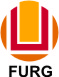 SERVIÇO PÚBLICO FEDERALMINISTÉRIO DA EDUCAÇÃOUNIVERSIDADE FEDERAL DO RIO GRANDE – FURGPROGRAMA DE PÓS-GRADUAÇÃO EDUCAÇÃO EM CIÊNCIAS: QUÍMICA DA VIDA E SAÚDE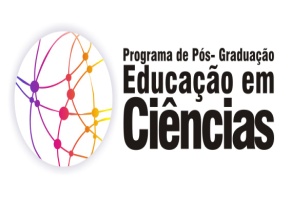 